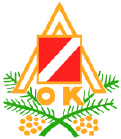 Avesta OK inbjuder till MotionsorienteringTorsdag 16/4 2015TävlingscentrumErik-Matsbo. Mellan Nyhyttan och Sjulsbo.KlassindelningBanlängderna är preliminära.Anmälani första hand via Eventor (närtävling), 
alternativt e-post till avestaolm@gmail.com Senast onsdag kväll. Några extrakartor kommer att finnas men anmäl dig på förhand för att vara säker!Efteranmälan/ direktanmälanDirektanmälan på plats men anmäl dig helst på förhand så att vi kan beräkna hur många kartor vi behöver trycka.Avgifter0 krEventuellt lån av Sportidentbricka ingår.StämplingssystemSportIdent. I anmälan skall bricknummer anges. Saknas detta tilldelas lånebricka. Ej återlämnad bricka debiteras med 350 kr.StartFri starttid mellan 17:45 och 18:30. Startstämpling.Avstånd till start max 500 meter.KartaKlintbo-kartan. Reviderad 2014.Skala: 1:10 000. Ekvidistans 5 m.Lokala tecken:	o  Kolbotten
	x  ÄlgpassTerrängbeskrivningMåttlig till stark kupering. Stort inslag av större och mindre stigar. Sikt och framkomlighet är mestadels god till mycket god.ÖvrigtIngen försäljning. Ingen dusch. Ingen barnpassning eller miniknat.PM, startlista och resultatlista skickas inte ut. Vi hänvisar till Eventor samt Avesta OK:s hemsida www.avestaok.seBanläggare & TävlingsledareOla Jernström 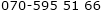 